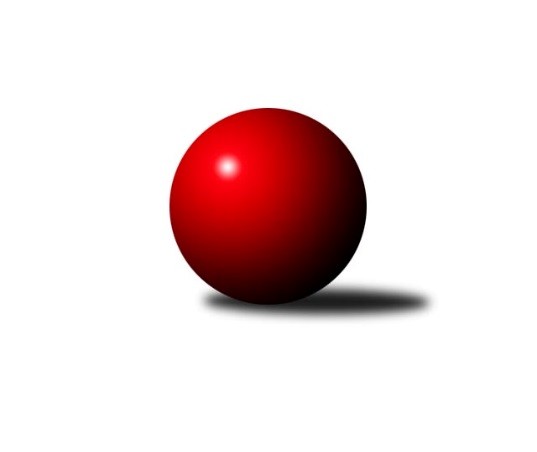 Č.18Ročník 2019/2020	8.2.2020Nejlepšího výkonu v tomto kole: 1742 dosáhlo družstvo: SK Skalice BKrajský přebor Libereckého kraje 2019/2020Výsledky 18. kolaSouhrnný přehled výsledků:TJ Spartak Chrastava	- TJ Bižuterie Jablonec n.N. B	5:1	1724:1602	7.0:1.0	6.2.TJ Lokomotiva Liberec B	- TJ Kuželky Česká Lípa C	5:1	1530:1385	6.0:2.0	6.2.SK Skalice B	- TJ Sokol Blíževedly A	5:1	1742:1706	4.5:3.5	7.2.SK PLASTON Šluknov  B	- TJ Kuželky Česká Lípa B	1:5	1574:1620	3.0:5.0	7.2.TJ Doksy B	- TJ Doksy D	6:0	1551:1462	6.0:2.0	8.2.SK Skalice C	- TJ Sokol Blíževedly B		dohrávka		23.3.Tabulka družstev:	1.	TJ Kuželky Česká Lípa B	16	14	0	2	74.0 : 22.0 	87.0 : 41.0 	 1666	28	2.	TJ Sokol Blíževedly A	17	14	0	3	72.0 : 30.0 	93.0 : 43.0 	 1654	28	3.	SK PLASTON Šluknov  B	17	13	0	4	69.5 : 32.5 	87.5 : 48.5 	 1599	26	4.	TJ Spartak Chrastava	17	12	0	5	65.0 : 37.0 	82.5 : 53.5 	 1589	24	5.	TJ Lokomotiva Liberec B	17	12	0	5	60.5 : 41.5 	68.5 : 67.5 	 1578	24	6.	SK Skalice C	16	9	0	7	52.0 : 44.0 	67.5 : 60.5 	 1577	18	7.	SK Skalice B	16	7	0	9	47.0 : 49.0 	67.5 : 60.5 	 1547	14	8.	TJ Sokol Blíževedly B	16	7	0	9	45.5 : 50.5 	62.0 : 66.0 	 1534	14	9.	TJ Doksy B	16	6	0	10	46.0 : 50.0 	62.5 : 65.5 	 1573	12	10.	TJ Bižuterie Jablonec n.N. B	17	5	1	11	42.0 : 60.0 	55.0 : 81.0 	 1580	11	11.	TJ Doksy C	16	3	1	12	31.5 : 64.5 	50.5 : 77.5 	 1527	7	12.	TJ Doksy D	17	3	0	14	23.0 : 79.0 	41.5 : 94.5 	 1497	6	13.	TJ Kuželky Česká Lípa C	16	1	0	15	14.0 : 82.0 	31.0 : 97.0 	 1440	2Podrobné výsledky kola:	 TJ Spartak Chrastava	1724	5:1	1602	TJ Bižuterie Jablonec n.N. B	Jaroslav Jeník	 	 196 	 199 		395 	 1:1 	 406 	 	212 	 194		Matouš Janda	Karel Mottl	 	 202 	 203 		405 	 2:0 	 334 	 	164 	 170		Iva Kunová	Jana Vokounová	 	 243 	 230 		473 	 2:0 	 445 	 	229 	 216		Josef Kuna	Jaroslav Chlumský	 	 219 	 232 		451 	 2:0 	 417 	 	201 	 216		Daniel Paterkorozhodčí: František VokounNejlepší výkon utkání: 473 - Jana Vokounová	 TJ Lokomotiva Liberec B	1530	5:1	1385	TJ Kuželky Česká Lípa C	Bohumír Dušek	 	 187 	 212 		399 	 2:0 	 342 	 	159 	 183		Václav Žitný	Zdeněk Adamec	 	 205 	 189 		394 	 2:0 	 331 	 	166 	 165		Marie Kubánková	Bořek Blaževič *1	 	 199 	 160 		359 	 1:1 	 370 	 	191 	 179		Jaroslava Vaňková	Anton Zajac	 	 185 	 193 		378 	 1:1 	 342 	 	187 	 155		Libuše Lapešovározhodčí: Václav Vlkstřídání: *1 od 51. hodu Miroslav LapáčekNejlepší výkon utkání: 399 - Bohumír Dušek	 SK Skalice B	1742	5:1	1706	TJ Sokol Blíževedly A	Jaroslava Kozáková	 	 188 	 219 		407 	 1:1 	 396 	 	205 	 191		Pavel Hájek	Miroslava Löffelmannová	 	 194 	 189 		383 	 0.5:1.5 	 439 	 	194 	 245		Petr Guth	Petr Tregner	 	 220 	 237 		457 	 1:1 	 414 	 	228 	 186		Josef Matějka	Eduard Kezer st.	 	 238 	 257 		495 	 2:0 	 457 	 	222 	 235		Veronika Čermákovározhodčí: Oldřich VlasákNejlepší výkon utkání: 495 - Eduard Kezer st.	 SK PLASTON Šluknov  B	1574	1:5	1620	TJ Kuželky Česká Lípa B	Dušan Knobloch	 	 194 	 215 		409 	 0:2 	 438 	 	210 	 228		Jaroslav Košek	Petr Tichý	 	 207 	 201 		408 	 2:0 	 355 	 	175 	 180		Jiří Kraus	Jan Marušák	 	 174 	 177 		351 	 0:2 	 414 	 	203 	 211		Dan Paszek	Anita Morkusová	 	 197 	 209 		406 	 1:1 	 413 	 	207 	 206		Petr Jeníkrozhodčí: Petr TichýNejlepší výkon utkání: 438 - Jaroslav Košek	 TJ Doksy B	1551	6:0	1462	TJ Doksy D	Martina Chadrabová	 	 178 	 183 		361 	 2:0 	 338 	 	158 	 180		Václav Bláha st.	Petr Mádl	 	 194 	 179 		373 	 1:1 	 356 	 	174 	 182		Klára Stachová	Miloslav Šimon	 	 199 	 184 		383 	 2:0 	 366 	 	191 	 175		Kamila Klímová	Radek Kozák	 	 205 	 229 		434 	 1:1 	 402 	 	209 	 193		Aleš Stachrozhodčí: Tereza KozákováNejlepší výkon utkání: 434 - Radek KozákPořadí jednotlivců:	jméno hráče	družstvo	celkem	plné	dorážka	chyby	poměr kuž.	Maximum	1.	Jaroslav Košek 	TJ Kuželky Česká Lípa B	444.36	292.6	151.7	3.7	7/7	(468)	2.	Vlastimil Václavík 	TJ Sokol Blíževedly B	431.92	295.3	136.6	4.8	8/8	(491)	3.	Petr Jeník 	TJ Kuželky Česká Lípa B	426.83	297.6	129.3	7.7	6/7	(460)	4.	Jiří Přeučil 	TJ Sokol Blíževedly A	426.24	295.4	130.8	6.2	7/7	(485)	5.	Petr Tichý 	SK PLASTON Šluknov  B	424.62	288.2	136.5	6.3	7/7	(455)	6.	Bohumír Dušek 	TJ Lokomotiva Liberec B	421.71	291.2	130.5	6.0	7/7	(454)	7.	Dušan Knobloch 	SK PLASTON Šluknov  B	420.37	292.3	128.1	7.4	7/7	(453)	8.	Martin Zeman 	SK Skalice C	419.54	294.8	124.7	9.6	6/6	(452)	9.	Radek Kozák 	TJ Doksy B	418.83	293.9	124.9	9.3	5/6	(455)	10.	Jakub Šimon 	TJ Doksy C	416.26	295.2	121.1	8.9	5/6	(467)	11.	Josef Kuna 	TJ Bižuterie Jablonec n.N. B	416.06	283.9	132.1	6.7	9/9	(457)	12.	Petr Tregner 	SK Skalice B	415.81	286.0	129.8	6.2	5/6	(457)	13.	Dan Paszek 	TJ Kuželky Česká Lípa B	415.32	286.4	128.9	8.3	6/7	(490)	14.	Aleš Stach 	TJ Doksy D	415.06	294.7	120.3	9.6	7/7	(447)	15.	Jaroslav Chlumský 	TJ Spartak Chrastava	414.35	290.1	124.2	8.8	7/7	(469)	16.	Miloslav Šimon 	TJ Doksy B	412.29	285.8	126.5	8.8	4/6	(430)	17.	Michal Buga 	TJ Bižuterie Jablonec n.N. B	412.18	287.8	124.4	7.9	7/9	(436)	18.	Josef Matějka 	TJ Sokol Blíževedly A	411.51	290.0	121.5	8.9	6/7	(453)	19.	Jana Vokounová 	TJ Spartak Chrastava	411.36	291.6	119.7	8.0	5/7	(473)	20.	David Chýlek 	SK Skalice C	409.92	283.8	126.2	7.2	6/6	(434)	21.	Petr Guth 	TJ Sokol Blíževedly A	407.46	290.2	117.2	9.1	7/7	(439)	22.	Jiří Coubal 	TJ Kuželky Česká Lípa B	405.64	286.4	119.3	7.5	6/7	(469)	23.	Anton Zajac 	TJ Lokomotiva Liberec B	405.59	281.0	124.6	8.7	7/7	(451)	24.	Karel Mottl 	TJ Spartak Chrastava	405.02	286.5	118.5	9.2	6/7	(426)	25.	Ludmila Tomášková 	TJ Sokol Blíževedly B	404.41	277.7	126.7	10.5	8/8	(430)	26.	Ladislav Javorek  st.	SK Skalice B	402.63	278.4	124.3	9.6	6/6	(463)	27.	Kateřina Stejskalová 	TJ Doksy B	400.83	283.6	117.2	8.1	6/6	(442)	28.	Pavel Hájek 	TJ Sokol Blíževedly A	398.78	281.1	117.7	10.3	6/7	(444)	29.	Natálie Kozáková 	TJ Doksy C	392.81	283.8	109.0	10.8	6/6	(438)	30.	Jiří Horník 	SK Skalice C	384.77	275.7	109.0	10.8	5/6	(474)	31.	Jan Marušák 	SK PLASTON Šluknov  B	383.61	267.3	116.3	11.0	6/7	(417)	32.	Martin Foltyn 	SK Skalice C	383.30	275.3	108.0	13.8	4/6	(437)	33.	Petr Mádl 	TJ Doksy B	381.13	277.4	103.7	12.0	4/6	(441)	34.	Jan Pašek  st.	TJ Lokomotiva Liberec B	379.18	279.1	100.1	13.5	7/7	(398)	35.	Václav Bláha  st.	TJ Doksy D	376.66	274.6	102.1	12.1	7/7	(423)	36.	Zdeněk Adamec 	TJ Lokomotiva Liberec B	375.68	273.2	102.4	11.9	5/7	(429)	37.	Ladislava Šmídová 	SK Skalice B	370.31	273.3	97.0	14.4	6/6	(432)	38.	Marie Kubánková 	TJ Kuželky Česká Lípa C	369.88	269.7	100.2	14.0	8/8	(418)	39.	Michal Valeš 	TJ Doksy C	369.58	262.8	106.8	14.0	5/6	(401)	40.	Dana Husáková 	TJ Spartak Chrastava	368.39	274.6	93.8	15.2	7/7	(426)	41.	Kamila Klímová 	TJ Doksy D	364.50	262.4	102.1	14.6	6/7	(397)	42.	Miroslava Löffelmannová 	SK Skalice B	360.25	279.4	80.9	20.1	4/6	(408)	43.	Michal Stejskal 	TJ Doksy B	357.17	262.3	94.8	15.0	4/6	(390)	44.	Petr Hňoupek 	SK Skalice C	355.05	255.7	99.4	13.4	5/6	(434)	45.	Věra Navrátilová 	SK PLASTON Šluknov  B	349.39	254.1	95.3	14.4	6/7	(400)	46.	Iva Kunová 	TJ Bižuterie Jablonec n.N. B	345.32	259.3	86.0	16.9	9/9	(379)	47.	Martina Stachová 	TJ Doksy D	342.68	246.5	96.2	13.8	6/7	(372)	48.	Jana Hřebenová 	TJ Sokol Blíževedly B	337.42	247.1	90.3	16.1	6/8	(371)	49.	Eva Šimonová 	TJ Doksy C	328.60	250.7	78.0	21.2	5/6	(390)		Veronika Čermáková 	TJ Sokol Blíževedly A	438.89	300.2	138.7	6.6	4/7	(476)		Robert Křenek 	SK Skalice C	433.83	299.8	134.0	6.7	2/6	(520)		Jan Pašek  ml.	TJ Lokomotiva Liberec B	433.40	306.3	127.1	5.2	2/7	(446)		Jaromír Tomášek 	TJ Lokomotiva Liberec B	422.75	296.0	126.8	6.0	2/7	(442)		Pavel Kleiner 	TJ Kuželky Česká Lípa B	420.00	281.0	139.0	8.0	1/7	(420)		Iveta Seifertová  ml.	TJ Bižuterie Jablonec n.N. B	416.60	295.8	120.8	9.6	5/9	(438)		Eduard Kezer  st.	SK Skalice B	416.57	290.6	125.9	8.2	3/6	(512)		Zdeněk Chadraba 	TJ Doksy C	412.77	290.8	122.0	6.5	3/6	(440)		Libor Křenek 	SK Skalice C	409.50	283.8	125.7	8.9	2/6	(506)		Anita Morkusová 	SK PLASTON Šluknov  B	409.32	286.0	123.3	6.7	4/7	(441)		Matouš Janda 	TJ Bižuterie Jablonec n.N. B	408.80	289.8	119.0	11.0	5/9	(441)		Daniel Paterko 	TJ Bižuterie Jablonec n.N. B	401.17	287.0	114.2	11.0	3/9	(420)		Karel Barcal 	SK PLASTON Šluknov  B	399.00	283.0	116.0	9.0	1/7	(399)		Dana Bílková 	TJ Kuželky Česká Lípa C	396.56	271.4	125.1	8.3	3/8	(434)		Petra Javorková 	SK Skalice B	392.00	304.0	88.0	18.0	1/6	(392)		Jiří Kraus 	TJ Kuželky Česká Lípa B	390.67	274.2	116.5	8.0	4/7	(446)		Vlasta Ládková 	TJ Spartak Chrastava	388.75	282.6	106.1	11.1	2/7	(415)		Jaroslav Jeník 	TJ Spartak Chrastava	384.47	278.6	105.9	11.7	3/7	(418)		Jiří Klíma  ml.	TJ Doksy C	379.75	277.8	102.0	11.5	2/6	(394)		Martina Chadrabová 	TJ Doksy B	379.44	273.3	106.2	13.9	3/6	(438)		František Vokoun 	TJ Spartak Chrastava	377.38	271.4	106.0	11.4	4/7	(405)		Miloš Merkl 	TJ Sokol Blíževedly B	374.10	272.2	102.0	13.2	5/8	(421)		Daniel Hokynář 	TJ Bižuterie Jablonec n.N. B	373.00	266.0	107.0	15.0	1/9	(373)		Libuše Lapešová 	TJ Kuželky Česká Lípa C	367.50	262.1	105.4	12.1	4/8	(404)		Rostislav Doležal 	SK Skalice C	367.25	271.6	95.6	15.4	2/6	(399)		Miloslav Pöra 	TJ Kuželky Česká Lípa B	365.20	265.2	100.0	13.5	2/7	(426)		Stanislava Kroupová 	TJ Sokol Blíževedly B	365.00	286.0	79.0	15.0	1/8	(365)		Pavel Leger 	TJ Kuželky Česká Lípa C	364.07	263.4	100.6	14.9	5/8	(382)		Jitka Vlasáková 	SK Skalice B	364.00	257.0	107.0	8.0	1/6	(364)		Radim Houžvička 	TJ Sokol Blíževedly B	360.56	259.1	101.5	12.8	3/8	(399)		Václav Žitný 	TJ Kuželky Česká Lípa C	359.00	262.1	96.9	14.1	5/8	(400)		Radek Mikeš 	TJ Kuželky Česká Lípa C	358.00	243.0	115.0	11.0	1/8	(358)		Jaroslava Kozáková 	SK Skalice B	357.67	267.0	90.7	20.5	3/6	(407)		Klára Stachová 	TJ Doksy D	356.00	261.0	95.0	18.0	1/7	(356)		Filip Doležal 	TJ Doksy C	355.67	263.1	92.6	13.3	3/6	(379)		Zdeněk Šalda 	TJ Kuželky Česká Lípa C	353.15	254.5	98.6	14.1	4/8	(422)		Marek Kozák 	TJ Doksy B	350.50	255.8	94.7	13.1	2/6	(401)		Aneta Kuchyňková 	TJ Sokol Blíževedly B	346.96	260.5	86.5	16.0	5/8	(376)		Václav Bláha  ml.	TJ Doksy D	345.13	250.5	94.6	18.5	3/7	(379)		Miroslav Lapáček 	TJ Lokomotiva Liberec B	341.25	245.8	95.5	17.5	4/7	(362)		Jaroslava Vaňková 	TJ Kuželky Česká Lípa C	332.33	249.3	83.0	20.8	3/8	(370)		Vladimír Procházka 	TJ Kuželky Česká Lípa C	331.00	241.3	89.7	19.3	3/8	(342)		Robert Hokynář 	TJ Bižuterie Jablonec n.N. B	328.00	243.0	85.0	16.0	1/9	(328)Sportovně technické informace:Starty náhradníků:registrační číslo	jméno a příjmení 	datum startu 	družstvo	číslo startu3378	Dušan Knobloch	07.02.2020	SK PLASTON Šluknov  B	4x5861	Jan Marušák	07.02.2020	SK PLASTON Šluknov  B	4x22288	Petr Tichý	07.02.2020	SK PLASTON Šluknov  B	4x13574	Anita Morkusová	07.02.2020	SK PLASTON Šluknov  B	3x
Hráči dopsaní na soupisku:registrační číslo	jméno a příjmení 	datum startu 	družstvo	Program dalšího kola:19. kolo12.2.2020	st	17:00	TJ Kuželky Česká Lípa C - SK PLASTON Šluknov  B	12.2.2020	st	17:00	TJ Kuželky Česká Lípa B - SK Skalice C				TJ Lokomotiva Liberec B - -- volný los --	13.2.2020	čt	17:00	TJ Doksy D - TJ Doksy C	14.2.2020	pá	17:00	TJ Sokol Blíževedly B - TJ Spartak Chrastava	14.2.2020	pá	18:00	TJ Bižuterie Jablonec n.N. B - SK Skalice B	15.2.2020	so	9:00	TJ Sokol Blíževedly A - TJ Doksy B	Nejlepší šestka kola - absolutněNejlepší šestka kola - absolutněNejlepší šestka kola - absolutněNejlepší šestka kola - absolutněNejlepší šestka kola - dle průměru kuželenNejlepší šestka kola - dle průměru kuželenNejlepší šestka kola - dle průměru kuželenNejlepší šestka kola - dle průměru kuželenNejlepší šestka kola - dle průměru kuželenPočetJménoNázev týmuVýkonPočetJménoNázev týmuPrůměr (%)Výkon4xEduard Kezer st.Skalice B4951xJana VokounováChrastava 119.684732xJana VokounováChrastava 4733xEduard Kezer st.Skalice B117.754955xPetr TregnerSkalice B4573xRadek KozákDoksy B115.274345xVeronika ČermákováBlíževedly A4576xJaroslav ChlumskýChrastava 114.114515xJaroslav ChlumskýChrastava 4516xJosef KunaJablonec B112.64454xJosef KunaJablonec B4458xJaroslav KošekČ. Lípa B110.24438